                                         T.C.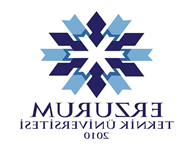 ERZURUM TEKNİK ÜNİVERSİTESİBİLİMSEL ARAŞTIRMA PROJELERİ KOORDİNASYON BİRİMİPROJE BAŞLIĞIProje No:Proje TürüGELİŞME (ARA) RAPORUProje YürütücüsüAdı SoyadıBirimi/BölümüProje Araştırmacısı Adı SoyadıBirimi/BölümüAy/ 202.                                                                          ERZURUM 1.PROJE DÖNEMİNDE YAPILAN ÇALIŞMALAR VE ELDE EDİLEN SONUÇLAR (Bu başlık altına proje başvuru formunda bulunan çalışma takvimi eklenmelidir. Rapor dönemindeki gelişmeler detaylandırılarak  hazırlanmalıdır.)2. BİR SONRAKİ DÖNEMDE YAPILMASI PLANLANAN ÇALIŞMALAR3.PROJE ÇALIŞMA TAKVİMİNE UYGUN YÜRÜMÜYORSA GEREKÇELERİ4.PROJE İLE İLGİLİ SORUNLAR VE ÇÖZÜM ÖNERİLERİ5.PROJE İLE İLGİLİ MALİ GELİŞMELER (Bu başlık altında proje ile ilgili yapılan harcamalar, ek bütçe işlemleri kalemler arası bütçe aktarım işlemleri ve diğer mali konulardan bahsedilmelidir.)6.PROJE İLE İLGİLİ YAYINLAR, BİLDİRİLER VE MAKALELER